SILENT AUCTION ITEMS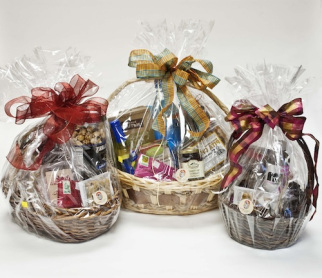 501	Margarita PartyValue $75.00Donor(s):  Herb & Judy Prouty1.75 liter Jose Cuervo Especial Blue Agave Tequila, 1.75 liter Jose Cuervo classic margarita mix, salsa con queso, nacho chips, Klein Brother’s Salsa, “As Good As It Gets” DVD movie starring Jack Nicholson & Helen Hunt502	Follow Your HeartValue $100.00Donor(s):  Pam Livingston, The ProutysArchetype cards by Carolyn Myss, $50 Movie Tavern gift card, Follow Your Heart ornament, marble swan, 4 crisp bamboo votive candles, 8 oz chocolate-scented natural candle, White Tea & Cactus Scentsy bar503	Nailed It!Value $75.00Donor(s):  Pat Schanz, The Proutys$25 gift certificate to “Hair & Nails,” pumice stone, Heel-to-Toe moisturizer, 2 “Essie” nail colors, bottle of Courtney Benham Cabernet Sauvignon504	Tea BreakValue $70.00Donor(s):  Carla QuinnVariable temperature electric kettle with assorted teas and home-baked biscotti, 16 oz of Carla’s famous “C’zBz Honey”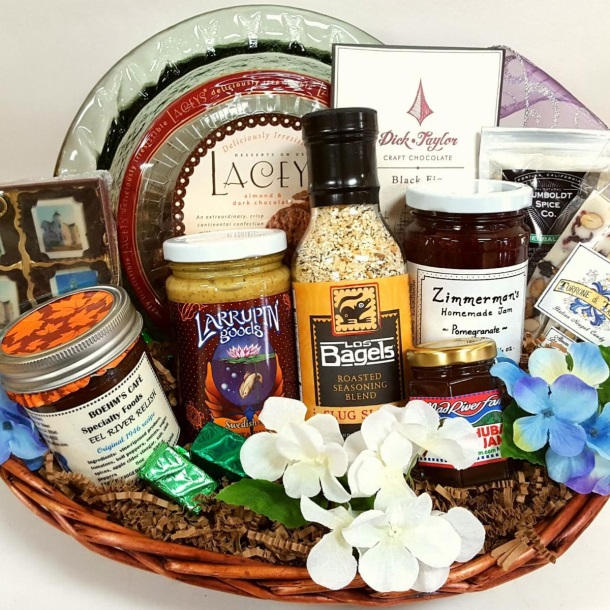 505	And All That RegaliaValue $50.00Donor(s):  Herb & Judy Prouty1.75 liters of Chivas Regal Scotch whiskey506	Tea TimeValue $75.00Donor(s):  The CalhounsCranberry Orange scones, Cup of Tea and Secrets of the Muse book by Ethan Walker III, Tea Forte Single steep pre-portioned loose leaf tea “Lotus” collection, wild blueberry scone mix, glass tea (loose) steep pot with insulation sleeve, Staffordshire tea cup & saucer, 4 teacup gourmet lollipops507	Bird Watchers SpecialValue $65.00Donor(s):  James BolgianoVintage bird feeder, hummingbird feeder, finch feeder, premium bird seed, hummingbird food, illustrated bird ID book, 1992 Audubon magazine, hanging planter basket (matted)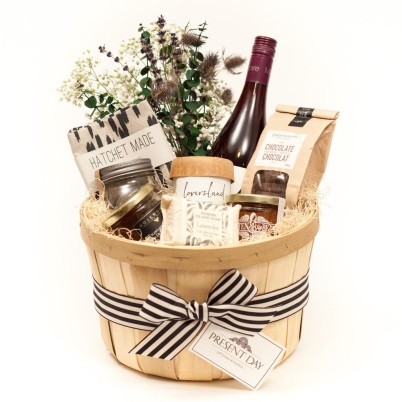 508	Martini Basket – Shaken Not StirredValue $75.00Donor(s):  Linda EaddyTito’s Vodka, Dolin Vermouth, large olives, martini picks, napkins, 2 martini glasses, cocktail shaker509	Viva La FranceValue $75.00Donor(s):  Pamela SybertPertois-Moriset Champagne, French Market coffee, French milled soap, Entre Nous book, butter cookies, hot pad, small dark chocolate bar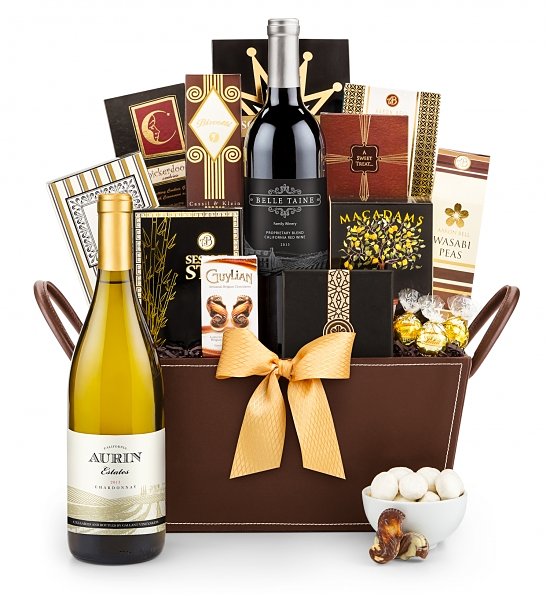 510	Chill Out And RelaxValue $50.00Donor(s):  Carla/Susan/MabelBottle of O’Donnell’s Strawberry Cream wine, 8 oz stainless steel wine cup, note card set and pen, small “Choceur” rich dark chocolate bar, cherry blossom simple pleasure bath set with shower gel, body butter, bubble bath, bath salts & body spray511	Honey, Take Care of That BrainValue $40.00Donor(s):  Carla QuinnGrain Drain by David Perlmutter MD, Honeymania shower gel and body butter, exclusive C’zBz honey, Full Moon Citrus Cider512	Adorning JewelsValue $45.00Donor(s):  David RaamiahElegant olive new jade and black agate necklace, expertly handcrafted by David Raamiah513	E. T. Comes HomeValue $75.00Donor(s):  Ellen DavisVodka in collector Alien Head shaped bottle, collector Connecting Link magazines, collector 1959 book entitled Return of the Dove by Margaret Storm valued at $50, Cinemark $20 movie gift card 514	Ritzy Color, Crabby ShackValue $45.00Donor(s):  Ellen Davis & The ProutysMer Soleil Silver Chardonnay, $25 gift card from Joe’s Crab Shack 515	Young Living Essential OilsValue $75.00Donor(s):  Michele CollinsEssential Oils Reference Guide, oils – grapefruit/thieves/lemon, Zulu water bottle516	Putting On The Ritzy JewelsValue $75.00Donor(s):  David RaamiahBlue and white marble lava with silver & pewter, expertly handcrafted by David Raamiah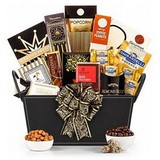 517	The Artist’s WayValue $30.00Donor(s):  Pam Livingston, The ProutysPrimary color oil paints, brushes, 3 canvases, glass etching paint kit, glass container for etching, tie-dye art bag, $15 Starbucks gift card518	A Tiny Slice of HeavenValue $30.00Donor(s):  The Proutys$20 Cinemark gift card, oven mitt, spatula, Betty Crocker Fudge Brownie mix  519	Ritzy Rich Indulgence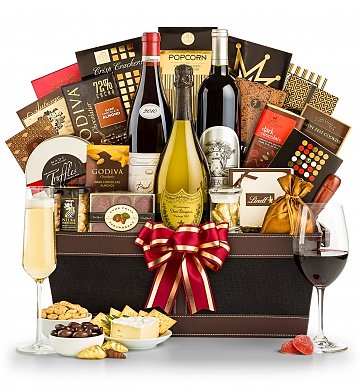 Value $50.00Donor(s):  James Bolgiano, Carla, MabelRoscato Sweet Red wine, large Ghiradelli sea salt dark chocolate bar, $25 Cheesecake Factory gift card, book – Peace from Broken Pieces by Iyanla VanZant 520	Big Eatin’, BJValue $60.00Donor(s):  Herb & Judy Prouty$50 gift certificate to BJ’s Restaurant & Brewhouse, oven mitt, whisk and Marie Callender’s Blueberry Muffin mix 521	I’m Beaming Now!Value $25.00Donor(s):  Herb & Judy Prouty750 mil bottle of Jim Beam bourbon whiskey 522	Desert Rose Pottery, Hand-Crafted by Angelicque SantanaValue $50.00Donor(s):  Angelicque, Mabel Hand painted pitcher with four tall tea cups “Desert Rose,” $25 All Favorites variety gift card 523	BBQ BonanzaValue $50.00Donor(s):  Pam Livingston, CalhounsBBQ tongs, fork, turner, skewers, mitt, towel, apron, Kansas City BBQ Sauce, $25 Texas Roadhouse gift card 
524	Essential Oil BundleValue $50.00Donor(s):  Friend of Nicole CaldwellFour essential oil blends – “Balance & Center,” “Calm & Zen,” “Grounding” and “Sleepy Time.”  See attached sheet for details. 525	Memory LaneValue $60.00Donor(s):  Ellen Davis12 x 12 album with album page kit with stickers, embellishments, Better Homes and Gardens Scrapbook Idea book with misc accessories, bottle of Ravens Wood Zinfandel wine 526	Kids ClubValue $35.00Donor(s):  Susan Keith, Pam LivingstonTie-dye t-shirt (child’s medium), drawing pad and pencils, Pez dispenser, Lilo & Stitch DVD, Finding Nemo DVD 527	Movie And A MunchValue $60.00Donor(s):  Herb & Judy Prouty$50 gift certificate from Movie Tavern, oven mitt, plastic stir spoons, and Marie Callender’s Blueberry Muffin mix 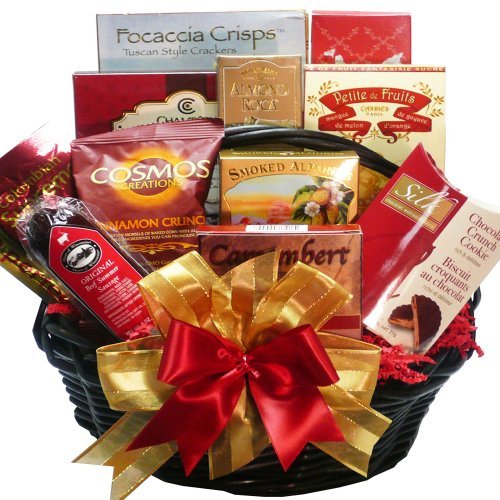 528	Herbs GaloreValue $75.00Donor(s):  Allen & Mabel CalhounChef’s Guide to Herbs & Spices, Venus flytrap plant, garden gloves with claws, glass water bottle, non-GMO 2 Window-sill herb planter with trays in coconut pots (dill, thyme, sage, oregano, lavender), bite & sting ointment, 2 pear soaps, garden stickers, small hand shovel 529	Mary Kay MagicValue $75.00Donor(s):  Pat SchanzMary Kay cosmetic and travel bag, including lipstick, cream foundation, mascara and eyeliner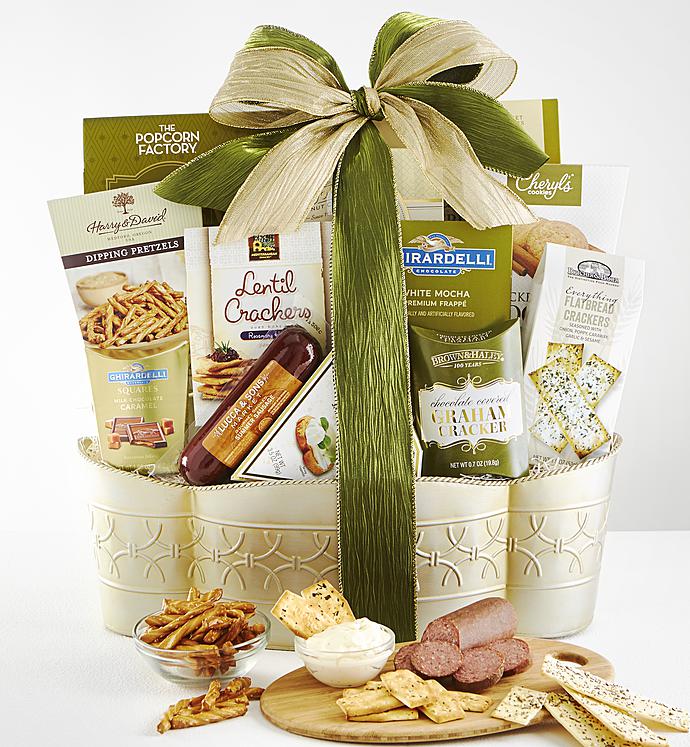 
530	Cinco De Mayo CelebrationValue $60.00Donor(s):  Ellen DavisStella Rose wine, 3 gift cards to Chili’s ($10 each), tortilla chips, small taco shells, cookies, salsa, large taco shells 531	Reading and RelaxingValue $95.00Donor(s):  Carla Quinn and Susan Keith$25 Barnes & Noble gift card, Sterling Cabernet Sauvignon, book titled Ritz & Escoffier:  The Hotelier, The Chef, and the Rise of the Leisure Class by Luke Barr, on-glass red wine infuser 532	Beauty BasketValue $75.00Donor(s):  Pat Schanz$40 gift card for Hair Illusions Salon, vent brush, Paul Mitchell Tea Tree shampoo and conditioner 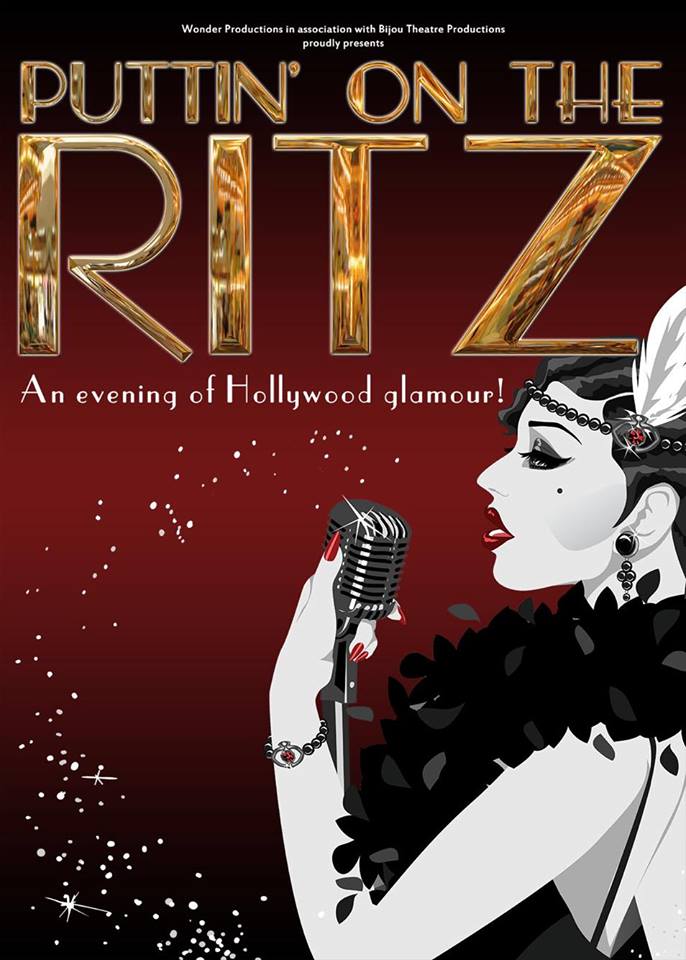 